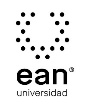 FICHA TÉCNICA DE CONSTRUCCIÓN DEL ÍTEMFICHA TÉCNICA DE CONSTRUCCIÓN DEL ÍTEMNo. Ítem: 1No. Ítem: 1No. Ítem: 1DATOS DEL ÍTEMDATOS DEL ÍTEMDATOS DEL AUTORPrograma académico: Economía Programa académico: Economía Prueba: Macroeconomía AbiertaPrueba: Macroeconomía AbiertaPrueba: Macroeconomía AbiertaPrueba: Macroeconomía AbiertaPrueba: Macroeconomía AbiertaPrueba: Macroeconomía AbiertaÍTEM: COMPETENCIA ESPECÍFICA, CONTEXTO, ENUNCIADO Y OPCIONES DE RESPUESTAÍTEM: COMPETENCIA ESPECÍFICA, CONTEXTO, ENUNCIADO Y OPCIONES DE RESPUESTAÍTEM: COMPETENCIA ESPECÍFICA, CONTEXTO, ENUNCIADO Y OPCIONES DE RESPUESTACompetencia específica señalada en el syllabus, que evalúa este ítem:Utiliza información macroeconómica para hacer análisis que permitan la asimilación del comportamiento presente y futuro de los entornos de política económicaCompetencia específica señalada en el syllabus, que evalúa este ítem:Utiliza información macroeconómica para hacer análisis que permitan la asimilación del comportamiento presente y futuro de los entornos de política económicaCompetencia específica señalada en el syllabus, que evalúa este ítem:Utiliza información macroeconómica para hacer análisis que permitan la asimilación del comportamiento presente y futuro de los entornos de política económicaCONTEXTO - Caso - situación problémica:Suponga que usted trabaja como técnico asesor del Departamento Nacional de Planeación (DNP), que está haciendo planes de ampliar los gastos del gobierno para el próximo periodo. Usted acostumbra hacer sus análisis usando el modelo de Mundell - Fleming, y se sabe que la economía es pequeña y abierta. Se le pide un concepto técnico sobre los posibles efectos del incremento del gasto público.CONTEXTO - Caso - situación problémica:Suponga que usted trabaja como técnico asesor del Departamento Nacional de Planeación (DNP), que está haciendo planes de ampliar los gastos del gobierno para el próximo periodo. Usted acostumbra hacer sus análisis usando el modelo de Mundell - Fleming, y se sabe que la economía es pequeña y abierta. Se le pide un concepto técnico sobre los posibles efectos del incremento del gasto público.CONTEXTO - Caso - situación problémica:Suponga que usted trabaja como técnico asesor del Departamento Nacional de Planeación (DNP), que está haciendo planes de ampliar los gastos del gobierno para el próximo periodo. Usted acostumbra hacer sus análisis usando el modelo de Mundell - Fleming, y se sabe que la economía es pequeña y abierta. Se le pide un concepto técnico sobre los posibles efectos del incremento del gasto público.ENUNCIADO:En su informe usted argumentará que la política fiscal expansiva causará los siguientes efectos:ENUNCIADO:En su informe usted argumentará que la política fiscal expansiva causará los siguientes efectos:ENUNCIADO:En su informe usted argumentará que la política fiscal expansiva causará los siguientes efectos:Opciones de respuesta
a. Será expansiva si se incrementan los impuestos, sin importar el tipo de cambio.b. Será contractiva si crece el gasto público, sin importar el tipo de cambio.c. Afecta el nivel de producción en un sistema de tipo de cambio flexible.d. Afecta el nivel de producción en un sistema de tipo de cambio fijo.Opciones de respuesta
a. Será expansiva si se incrementan los impuestos, sin importar el tipo de cambio.b. Será contractiva si crece el gasto público, sin importar el tipo de cambio.c. Afecta el nivel de producción en un sistema de tipo de cambio flexible.d. Afecta el nivel de producción en un sistema de tipo de cambio fijo.Opciones de respuesta
a. Será expansiva si se incrementan los impuestos, sin importar el tipo de cambio.b. Será contractiva si crece el gasto público, sin importar el tipo de cambio.c. Afecta el nivel de producción en un sistema de tipo de cambio flexible.d. Afecta el nivel de producción en un sistema de tipo de cambio fijo.Opciones de respuesta
a. Será expansiva si se incrementan los impuestos, sin importar el tipo de cambio.b. Será contractiva si crece el gasto público, sin importar el tipo de cambio.c. Afecta el nivel de producción en un sistema de tipo de cambio flexible.d. Afecta el nivel de producción en un sistema de tipo de cambio fijo.Opciones de respuesta
a. Será expansiva si se incrementan los impuestos, sin importar el tipo de cambio.b. Será contractiva si crece el gasto público, sin importar el tipo de cambio.c. Afecta el nivel de producción en un sistema de tipo de cambio flexible.d. Afecta el nivel de producción en un sistema de tipo de cambio fijo.Opciones de respuesta
a. Será expansiva si se incrementan los impuestos, sin importar el tipo de cambio.b. Será contractiva si crece el gasto público, sin importar el tipo de cambio.c. Afecta el nivel de producción en un sistema de tipo de cambio flexible.d. Afecta el nivel de producción en un sistema de tipo de cambio fijo.Opciones de respuesta
a. Será expansiva si se incrementan los impuestos, sin importar el tipo de cambio.b. Será contractiva si crece el gasto público, sin importar el tipo de cambio.c. Afecta el nivel de producción en un sistema de tipo de cambio flexible.d. Afecta el nivel de producción en un sistema de tipo de cambio fijo.Opciones de respuesta
a. Será expansiva si se incrementan los impuestos, sin importar el tipo de cambio.b. Será contractiva si crece el gasto público, sin importar el tipo de cambio.c. Afecta el nivel de producción en un sistema de tipo de cambio flexible.d. Afecta el nivel de producción en un sistema de tipo de cambio fijo.Opciones de respuesta
a. Será expansiva si se incrementan los impuestos, sin importar el tipo de cambio.b. Será contractiva si crece el gasto público, sin importar el tipo de cambio.c. Afecta el nivel de producción en un sistema de tipo de cambio flexible.d. Afecta el nivel de producción en un sistema de tipo de cambio fijo.JUSTIFICACIÓN DE OPCIONES DE RESPUESTAJUSTIFICACIÓN DE OPCIONES DE RESPUESTAJUSTIFICACIÓN DE OPCIONES DE RESPUESTAPor qué NO es a. Es expansiva si se incrementan los impuestosPORQUE incrementar los impuestos reduce el consumo y por lo tanto no ayuda a que la economía crezca.Por qué NO es a. Es expansiva si se incrementan los impuestosPORQUE incrementar los impuestos reduce el consumo y por lo tanto no ayuda a que la economía crezca.Por qué NO es a. Es expansiva si se incrementan los impuestosPORQUE incrementar los impuestos reduce el consumo y por lo tanto no ayuda a que la economía crezca.Por qué NO es b. Es contractiva si crece el gasto público PORQUE al crecer el gasto público también crece el productoPor qué NO es b. Es contractiva si crece el gasto público PORQUE al crecer el gasto público también crece el productoPor qué NO es b. Es contractiva si crece el gasto público PORQUE al crecer el gasto público también crece el productoPor qué NO es c. Afecta el nivel de producción en un sistema de tipo de cambio flexiblePORQUE en presencia de tipo de cambio flexible, la apreciación de la tasa de cambio evita el efecto expansivo del gasto público.Por qué NO es c. Afecta el nivel de producción en un sistema de tipo de cambio flexiblePORQUE en presencia de tipo de cambio flexible, la apreciación de la tasa de cambio evita el efecto expansivo del gasto público.Por qué NO es c. Afecta el nivel de producción en un sistema de tipo de cambio flexiblePORQUE en presencia de tipo de cambio flexible, la apreciación de la tasa de cambio evita el efecto expansivo del gasto público.CLAVE Y JUSTIFICACIÓN.La clave es d. Afecta el nivel de producción en un sistema de tipo de cambio fijo, PORQUE la política monetaria expansiva necesaria para mantener el tipo de cambio en su nivel estimula la inversión y el consumo a través de una menor tasa de interés.CLAVE Y JUSTIFICACIÓN.La clave es d. Afecta el nivel de producción en un sistema de tipo de cambio fijo, PORQUE la política monetaria expansiva necesaria para mantener el tipo de cambio en su nivel estimula la inversión y el consumo a través de una menor tasa de interés.CLAVE Y JUSTIFICACIÓN.La clave es d. Afecta el nivel de producción en un sistema de tipo de cambio fijo, PORQUE la política monetaria expansiva necesaria para mantener el tipo de cambio en su nivel estimula la inversión y el consumo a través de una menor tasa de interés.ESPECIFICACIONES DE DISEÑO: DIBUJOS, ECUACIONES Y / O GRÁFICOS:ESPECIFICACIONES DE DISEÑO: DIBUJOS, ECUACIONES Y / O GRÁFICOS:ESPECIFICACIONES DE DISEÑO: DIBUJOS, ECUACIONES Y / O GRÁFICOS:FICHA TÉCNICA DE CONSTRUCCIÓN DEL ÍTEMFICHA TÉCNICA DE CONSTRUCCIÓN DEL ÍTEMNo. Ítem: 2No. Ítem: 2No. Ítem: 2DATOS DEL ÍTEMDATOS DEL ÍTEMDATOS DEL AUTORPrograma académico: EconomíaPrograma académico: EconomíaPrueba: Macroeconomía AbiertaPrueba: Macroeconomía AbiertaPrueba: Macroeconomía AbiertaPrueba: Macroeconomía AbiertaPrueba: Macroeconomía AbiertaPrueba: Macroeconomía AbiertaÍTEM: COMPETENCIA ESPECÍFICA, CONTEXTO, ENUNCIADO Y OPCIONES DE RESPUESTAÍTEM: COMPETENCIA ESPECÍFICA, CONTEXTO, ENUNCIADO Y OPCIONES DE RESPUESTAÍTEM: COMPETENCIA ESPECÍFICA, CONTEXTO, ENUNCIADO Y OPCIONES DE RESPUESTACompetencia específica señalada en el syllabus, que evalúa este ítem:Utiliza información macroeconómica para hacer análisis que permitan la asimilación del comportamiento presente y futuro de los entornos de política económica.Competencia específica señalada en el syllabus, que evalúa este ítem:Utiliza información macroeconómica para hacer análisis que permitan la asimilación del comportamiento presente y futuro de los entornos de política económica.Competencia específica señalada en el syllabus, que evalúa este ítem:Utiliza información macroeconómica para hacer análisis que permitan la asimilación del comportamiento presente y futuro de los entornos de política económica.CONTEXTO - Caso - situación problémica:Como investigador del Banco Central, su jefe le pide que haga una exposición sobre los efectos reales de la política monetaria. Usted prepara la presentación bajo los supuestos del modelo de Mundell - Fleming para la economía abierta y pequeña. Al preparar la diapositiva corrrespondiente a la política monetaria contractiva, usted debe extraer las consecuencias bajo diferentes regímenes cambiarios.CONTEXTO - Caso - situación problémica:Como investigador del Banco Central, su jefe le pide que haga una exposición sobre los efectos reales de la política monetaria. Usted prepara la presentación bajo los supuestos del modelo de Mundell - Fleming para la economía abierta y pequeña. Al preparar la diapositiva corrrespondiente a la política monetaria contractiva, usted debe extraer las consecuencias bajo diferentes regímenes cambiarios.CONTEXTO - Caso - situación problémica:Como investigador del Banco Central, su jefe le pide que haga una exposición sobre los efectos reales de la política monetaria. Usted prepara la presentación bajo los supuestos del modelo de Mundell - Fleming para la economía abierta y pequeña. Al preparar la diapositiva corrrespondiente a la política monetaria contractiva, usted debe extraer las consecuencias bajo diferentes regímenes cambiarios.ENUNCIADO:Su diapositiva sobre la política monetaria contractiva mostrará que ésta:ENUNCIADO:Su diapositiva sobre la política monetaria contractiva mostrará que ésta:ENUNCIADO:Su diapositiva sobre la política monetaria contractiva mostrará que ésta:Opciones de respuesta
a. Eleva la renta agregada cuando los tipos de cambios son fluctuantes.b. Es ineficaz sobre la renta agregada cuando los tipos de cambio son fluctuantes.c. Tiene impacto inocuo sobre la renta agregada si los tipos de cambio son fijos.d. Disminuye la renta agregada cuando los tipos de cambios son fijos.Opciones de respuesta
a. Eleva la renta agregada cuando los tipos de cambios son fluctuantes.b. Es ineficaz sobre la renta agregada cuando los tipos de cambio son fluctuantes.c. Tiene impacto inocuo sobre la renta agregada si los tipos de cambio son fijos.d. Disminuye la renta agregada cuando los tipos de cambios son fijos.Opciones de respuesta
a. Eleva la renta agregada cuando los tipos de cambios son fluctuantes.b. Es ineficaz sobre la renta agregada cuando los tipos de cambio son fluctuantes.c. Tiene impacto inocuo sobre la renta agregada si los tipos de cambio son fijos.d. Disminuye la renta agregada cuando los tipos de cambios son fijos.Opciones de respuesta
a. Eleva la renta agregada cuando los tipos de cambios son fluctuantes.b. Es ineficaz sobre la renta agregada cuando los tipos de cambio son fluctuantes.c. Tiene impacto inocuo sobre la renta agregada si los tipos de cambio son fijos.d. Disminuye la renta agregada cuando los tipos de cambios son fijos.Opciones de respuesta
a. Eleva la renta agregada cuando los tipos de cambios son fluctuantes.b. Es ineficaz sobre la renta agregada cuando los tipos de cambio son fluctuantes.c. Tiene impacto inocuo sobre la renta agregada si los tipos de cambio son fijos.d. Disminuye la renta agregada cuando los tipos de cambios son fijos.Opciones de respuesta
a. Eleva la renta agregada cuando los tipos de cambios son fluctuantes.b. Es ineficaz sobre la renta agregada cuando los tipos de cambio son fluctuantes.c. Tiene impacto inocuo sobre la renta agregada si los tipos de cambio son fijos.d. Disminuye la renta agregada cuando los tipos de cambios son fijos.Opciones de respuesta
a. Eleva la renta agregada cuando los tipos de cambios son fluctuantes.b. Es ineficaz sobre la renta agregada cuando los tipos de cambio son fluctuantes.c. Tiene impacto inocuo sobre la renta agregada si los tipos de cambio son fijos.d. Disminuye la renta agregada cuando los tipos de cambios son fijos.Opciones de respuesta
a. Eleva la renta agregada cuando los tipos de cambios son fluctuantes.b. Es ineficaz sobre la renta agregada cuando los tipos de cambio son fluctuantes.c. Tiene impacto inocuo sobre la renta agregada si los tipos de cambio son fijos.d. Disminuye la renta agregada cuando los tipos de cambios son fijos.Opciones de respuesta
a. Eleva la renta agregada cuando los tipos de cambios son fluctuantes.b. Es ineficaz sobre la renta agregada cuando los tipos de cambio son fluctuantes.c. Tiene impacto inocuo sobre la renta agregada si los tipos de cambio son fijos.d. Disminuye la renta agregada cuando los tipos de cambios son fijos.JUSTIFICACIÓN DE OPCIONES DE RESPUESTAJUSTIFICACIÓN DE OPCIONES DE RESPUESTAJUSTIFICACIÓN DE OPCIONES DE RESPUESTAPor qué NO es a. Eleva la renta agregada cuando los tipos de cambios son fluctuantes.PORQUE si la política es restrictiva el efecto sobre la demanda agregada es negativoPor qué NO es a. Eleva la renta agregada cuando los tipos de cambios son fluctuantes.PORQUE si la política es restrictiva el efecto sobre la demanda agregada es negativoPor qué NO es a. Eleva la renta agregada cuando los tipos de cambios son fluctuantes.PORQUE si la política es restrictiva el efecto sobre la demanda agregada es negativoPor qué NO es b. Es ineficaz sobre la renta agregada cuando los tipos de cambio son fluctuantes PORQUE bajo este régimen cambiario las políticas monetarias son efectivas en afectar la demanda agregadaPor qué NO es b. Es ineficaz sobre la renta agregada cuando los tipos de cambio son fluctuantes PORQUE bajo este régimen cambiario las políticas monetarias son efectivas en afectar la demanda agregadaPor qué NO es b. Es ineficaz sobre la renta agregada cuando los tipos de cambio son fluctuantes PORQUE bajo este régimen cambiario las políticas monetarias son efectivas en afectar la demanda agregadaPor qué NO es d. Disminuye la renta agregada cuando los tipos de cambios son fijos.PORQUE con este régimen cambiario la política es inefectivaPor qué NO es d. Disminuye la renta agregada cuando los tipos de cambios son fijos.PORQUE con este régimen cambiario la política es inefectivaPor qué NO es d. Disminuye la renta agregada cuando los tipos de cambios son fijos.PORQUE con este régimen cambiario la política es inefectivaCLAVE Y JUSTIFICACIÓN.La clave es c. El impacto es infructuoso sobre la renta agregada cuando los tipos de cambio son fijos, PORQUE la autoridad monetaria se ve obligada a neutralizar la política para estabilizar el tipo de cambio.CLAVE Y JUSTIFICACIÓN.La clave es c. El impacto es infructuoso sobre la renta agregada cuando los tipos de cambio son fijos, PORQUE la autoridad monetaria se ve obligada a neutralizar la política para estabilizar el tipo de cambio.CLAVE Y JUSTIFICACIÓN.La clave es c. El impacto es infructuoso sobre la renta agregada cuando los tipos de cambio son fijos, PORQUE la autoridad monetaria se ve obligada a neutralizar la política para estabilizar el tipo de cambio.ESPECIFICACIONES DE DISEÑO: DIBUJOS, ECUACIONES Y / O GRÁFICOS:ESPECIFICACIONES DE DISEÑO: DIBUJOS, ECUACIONES Y / O GRÁFICOS:ESPECIFICACIONES DE DISEÑO: DIBUJOS, ECUACIONES Y / O GRÁFICOS:FICHA TÉCNICA DE CONSTRUCCIÓN DEL ÍTEMFICHA TÉCNICA DE CONSTRUCCIÓN DEL ÍTEMNo. Ítem: 3No. Ítem: 3No. Ítem: 3DATOS DEL ÍTEMDATOS DEL ÍTEMDATOS DEL AUTORPrograma académico: EconomíaPrograma académico: EconomíaPrueba: Macroeconomía AbiertaPrueba: Macroeconomía AbiertaPrueba: Macroeconomía AbiertaPrueba: Macroeconomía AbiertaPrueba: Macroeconomía AbiertaPrueba: Macroeconomía AbiertaÍTEM: COMPETENCIA ESPECÍFICA, CONTEXTO, ENUNCIADO Y OPCIONES DE RESPUESTAÍTEM: COMPETENCIA ESPECÍFICA, CONTEXTO, ENUNCIADO Y OPCIONES DE RESPUESTAÍTEM: COMPETENCIA ESPECÍFICA, CONTEXTO, ENUNCIADO Y OPCIONES DE RESPUESTACompetencia específica señalada en el syllabus, que evalúa este ítem:Utiliza información macroeconómica para hacer análisis que permitan la asimilación del comportamiento presente y futuro de los entornos de política económica.Competencia específica señalada en el syllabus, que evalúa este ítem:Utiliza información macroeconómica para hacer análisis que permitan la asimilación del comportamiento presente y futuro de los entornos de política económica.Competencia específica señalada en el syllabus, que evalúa este ítem:Utiliza información macroeconómica para hacer análisis que permitan la asimilación del comportamiento presente y futuro de los entornos de política económica.CONTEXTO - Caso - situación problémica:Usted es encargado del comité de gobierno que evaluará las bondades de un Tratado de Libre Comercio con Estados Unidos y le ha sido encomendado el análisis de las consecuencias de la entrada en vigor del mismo, a la luz del modelo de Mundell-Fleming para tomar decisiones sobre una posible desgravación a las importaciones.CONTEXTO - Caso - situación problémica:Usted es encargado del comité de gobierno que evaluará las bondades de un Tratado de Libre Comercio con Estados Unidos y le ha sido encomendado el análisis de las consecuencias de la entrada en vigor del mismo, a la luz del modelo de Mundell-Fleming para tomar decisiones sobre una posible desgravación a las importaciones.CONTEXTO - Caso - situación problémica:Usted es encargado del comité de gobierno que evaluará las bondades de un Tratado de Libre Comercio con Estados Unidos y le ha sido encomendado el análisis de las consecuencias de la entrada en vigor del mismo, a la luz del modelo de Mundell-Fleming para tomar decisiones sobre una posible desgravación a las importaciones.ENUNCIADO:Bajo estas circunstancias usted argumentará que una desgravación a las importaciones:ENUNCIADO:Bajo estas circunstancias usted argumentará que una desgravación a las importaciones:ENUNCIADO:Bajo estas circunstancias usted argumentará que una desgravación a las importaciones:Opciones de respuesta
a. Causará una reducción de la renta agregada bajo régimen de tipo de cambio fijo.b. Elevará la renta agregada en un régimen de tipo de cambio fluctuante.c. Incrementará la renta agregada asumiendo que el tipo de cambio es fijo.d. Incrementará las exportaciones netas, sin afectar el nivel de la renta agregad.Opciones de respuesta
a. Causará una reducción de la renta agregada bajo régimen de tipo de cambio fijo.b. Elevará la renta agregada en un régimen de tipo de cambio fluctuante.c. Incrementará la renta agregada asumiendo que el tipo de cambio es fijo.d. Incrementará las exportaciones netas, sin afectar el nivel de la renta agregad.Opciones de respuesta
a. Causará una reducción de la renta agregada bajo régimen de tipo de cambio fijo.b. Elevará la renta agregada en un régimen de tipo de cambio fluctuante.c. Incrementará la renta agregada asumiendo que el tipo de cambio es fijo.d. Incrementará las exportaciones netas, sin afectar el nivel de la renta agregad.Opciones de respuesta
a. Causará una reducción de la renta agregada bajo régimen de tipo de cambio fijo.b. Elevará la renta agregada en un régimen de tipo de cambio fluctuante.c. Incrementará la renta agregada asumiendo que el tipo de cambio es fijo.d. Incrementará las exportaciones netas, sin afectar el nivel de la renta agregad.Opciones de respuesta
a. Causará una reducción de la renta agregada bajo régimen de tipo de cambio fijo.b. Elevará la renta agregada en un régimen de tipo de cambio fluctuante.c. Incrementará la renta agregada asumiendo que el tipo de cambio es fijo.d. Incrementará las exportaciones netas, sin afectar el nivel de la renta agregad.Opciones de respuesta
a. Causará una reducción de la renta agregada bajo régimen de tipo de cambio fijo.b. Elevará la renta agregada en un régimen de tipo de cambio fluctuante.c. Incrementará la renta agregada asumiendo que el tipo de cambio es fijo.d. Incrementará las exportaciones netas, sin afectar el nivel de la renta agregad.Opciones de respuesta
a. Causará una reducción de la renta agregada bajo régimen de tipo de cambio fijo.b. Elevará la renta agregada en un régimen de tipo de cambio fluctuante.c. Incrementará la renta agregada asumiendo que el tipo de cambio es fijo.d. Incrementará las exportaciones netas, sin afectar el nivel de la renta agregad.Opciones de respuesta
a. Causará una reducción de la renta agregada bajo régimen de tipo de cambio fijo.b. Elevará la renta agregada en un régimen de tipo de cambio fluctuante.c. Incrementará la renta agregada asumiendo que el tipo de cambio es fijo.d. Incrementará las exportaciones netas, sin afectar el nivel de la renta agregad.Opciones de respuesta
a. Causará una reducción de la renta agregada bajo régimen de tipo de cambio fijo.b. Elevará la renta agregada en un régimen de tipo de cambio fluctuante.c. Incrementará la renta agregada asumiendo que el tipo de cambio es fijo.d. Incrementará las exportaciones netas, sin afectar el nivel de la renta agregad.JUSTIFICACIÓN DE OPCIONES DE RESPUESTAJUSTIFICACIÓN DE OPCIONES DE RESPUESTAJUSTIFICACIÓN DE OPCIONES DE RESPUESTAPor qué NO es b. Eleva la renta agregada en un régimen de tipo de cambio fluctuantePORQUE al crecer un componente que reduce la demanda agregada, el producto no puede crecer.Por qué NO es b. Eleva la renta agregada en un régimen de tipo de cambio fluctuantePORQUE al crecer un componente que reduce la demanda agregada, el producto no puede crecer.Por qué NO es b. Eleva la renta agregada en un régimen de tipo de cambio fluctuantePORQUE al crecer un componente que reduce la demanda agregada, el producto no puede crecer.Por qué NO es c. Incrementa la renta agregada cuando el tipo de cambio es fijoPORQUE las importaciones restan en la Demanda Agregada, así que no podría incrementar el nivel de renta.Por qué NO es c. Incrementa la renta agregada cuando el tipo de cambio es fijoPORQUE las importaciones restan en la Demanda Agregada, así que no podría incrementar el nivel de renta.Por qué NO es c. Incrementa la renta agregada cuando el tipo de cambio es fijoPORQUE las importaciones restan en la Demanda Agregada, así que no podría incrementar el nivel de renta.Por qué NO es d. Incrementa las exportaciones netas, sin afectar el nivel de la renta agregada PORQUE sin saber el régimen cambiario no se puede aventurar una predicción del efecto sobre el nivel de renta.Por qué NO es d. Incrementa las exportaciones netas, sin afectar el nivel de la renta agregada PORQUE sin saber el régimen cambiario no se puede aventurar una predicción del efecto sobre el nivel de renta.Por qué NO es d. Incrementa las exportaciones netas, sin afectar el nivel de la renta agregada PORQUE sin saber el régimen cambiario no se puede aventurar una predicción del efecto sobre el nivel de renta.CLAVE Y JUSTIFICACIÓN.La clave es a. Causa una reducción de la renta agregada bajo régimen de tipo de cambio fijo, PORQUE al tener que defender el tipo de cambio, se obliga la autoridad monetaria a implementar una política monetaria restrictiva, que reduce aún más el nivel de producción de equilibrio. CLAVE Y JUSTIFICACIÓN.La clave es a. Causa una reducción de la renta agregada bajo régimen de tipo de cambio fijo, PORQUE al tener que defender el tipo de cambio, se obliga la autoridad monetaria a implementar una política monetaria restrictiva, que reduce aún más el nivel de producción de equilibrio. CLAVE Y JUSTIFICACIÓN.La clave es a. Causa una reducción de la renta agregada bajo régimen de tipo de cambio fijo, PORQUE al tener que defender el tipo de cambio, se obliga la autoridad monetaria a implementar una política monetaria restrictiva, que reduce aún más el nivel de producción de equilibrio. ESPECIFICACIONES DE DISEÑO: DIBUJOS, ECUACIONES Y / O GRÁFICOS:ESPECIFICACIONES DE DISEÑO: DIBUJOS, ECUACIONES Y / O GRÁFICOS:ESPECIFICACIONES DE DISEÑO: DIBUJOS, ECUACIONES Y / O GRÁFICOS:FICHA TÉCNICA DE CONSTRUCCIÓN DEL ÍTEMFICHA TÉCNICA DE CONSTRUCCIÓN DEL ÍTEMNo. Ítem: 4No. Ítem: 4No. Ítem: 4DATOS DEL ÍTEMDATOS DEL ÍTEMDATOS DEL AUTORPrograma académico: EconomíaPrograma académico: EconomíaPrueba: Macroeconomía AbiertaPrueba: Macroeconomía AbiertaPrueba: Macroeconomía AbiertaPrueba: Macroeconomía AbiertaPrueba: Macroeconomía AbiertaPrueba: Macroeconomía AbiertaÍTEM: COMPETENCIA ESPECÍFICA, CONTEXTO, ENUNCIADO Y OPCIONES DE RESPUESTAÍTEM: COMPETENCIA ESPECÍFICA, CONTEXTO, ENUNCIADO Y OPCIONES DE RESPUESTAÍTEM: COMPETENCIA ESPECÍFICA, CONTEXTO, ENUNCIADO Y OPCIONES DE RESPUESTACompetencia específica señalada en el syllabus, que evalúa este ítem:Utiliza información macroeconómica para hacer análisis que permitan la asimilación del comportamiento presente y futuro de los entornos de política económica.Competencia específica señalada en el syllabus, que evalúa este ítem:Utiliza información macroeconómica para hacer análisis que permitan la asimilación del comportamiento presente y futuro de los entornos de política económica.Competencia específica señalada en el syllabus, que evalúa este ítem:Utiliza información macroeconómica para hacer análisis que permitan la asimilación del comportamiento presente y futuro de los entornos de política económica.CONTEXTO - Caso - situación problémica:Usted es el profesor de macroeconomía de un curso en el que se están discutiendo los tipos de cambio que un país puede tener. Para la clase del día usted explicará las características del tipo de cambio fijo.CONTEXTO - Caso - situación problémica:Usted es el profesor de macroeconomía de un curso en el que se están discutiendo los tipos de cambio que un país puede tener. Para la clase del día usted explicará las características del tipo de cambio fijo.CONTEXTO - Caso - situación problémica:Usted es el profesor de macroeconomía de un curso en el que se están discutiendo los tipos de cambio que un país puede tener. Para la clase del día usted explicará las características del tipo de cambio fijo.ENUNCIADO:Usted expondrá a sus estudiantes que el tipo de cambio fijo es:ENUNCIADO:Usted expondrá a sus estudiantes que el tipo de cambio fijo es:ENUNCIADO:Usted expondrá a sus estudiantes que el tipo de cambio fijo es:Opciones de respuesta
a. Un arreglo institucional en el que el precio de las divisas está fijado por el equilibrio del mercado de divisas.b. Un sistema en el que el gobierno dicta por decreto el tipo de cambio que prevalece en el mercado.c. Un sistema de mercado cambiario que mediante compra-venta de divisas garantiza un tipo de cambio.d. Cuando el sistema financiero del país establece el tipo de cambio que prevalece en el mercado de divisas.Opciones de respuesta
a. Un arreglo institucional en el que el precio de las divisas está fijado por el equilibrio del mercado de divisas.b. Un sistema en el que el gobierno dicta por decreto el tipo de cambio que prevalece en el mercado.c. Un sistema de mercado cambiario que mediante compra-venta de divisas garantiza un tipo de cambio.d. Cuando el sistema financiero del país establece el tipo de cambio que prevalece en el mercado de divisas.Opciones de respuesta
a. Un arreglo institucional en el que el precio de las divisas está fijado por el equilibrio del mercado de divisas.b. Un sistema en el que el gobierno dicta por decreto el tipo de cambio que prevalece en el mercado.c. Un sistema de mercado cambiario que mediante compra-venta de divisas garantiza un tipo de cambio.d. Cuando el sistema financiero del país establece el tipo de cambio que prevalece en el mercado de divisas.Opciones de respuesta
a. Un arreglo institucional en el que el precio de las divisas está fijado por el equilibrio del mercado de divisas.b. Un sistema en el que el gobierno dicta por decreto el tipo de cambio que prevalece en el mercado.c. Un sistema de mercado cambiario que mediante compra-venta de divisas garantiza un tipo de cambio.d. Cuando el sistema financiero del país establece el tipo de cambio que prevalece en el mercado de divisas.Opciones de respuesta
a. Un arreglo institucional en el que el precio de las divisas está fijado por el equilibrio del mercado de divisas.b. Un sistema en el que el gobierno dicta por decreto el tipo de cambio que prevalece en el mercado.c. Un sistema de mercado cambiario que mediante compra-venta de divisas garantiza un tipo de cambio.d. Cuando el sistema financiero del país establece el tipo de cambio que prevalece en el mercado de divisas.Opciones de respuesta
a. Un arreglo institucional en el que el precio de las divisas está fijado por el equilibrio del mercado de divisas.b. Un sistema en el que el gobierno dicta por decreto el tipo de cambio que prevalece en el mercado.c. Un sistema de mercado cambiario que mediante compra-venta de divisas garantiza un tipo de cambio.d. Cuando el sistema financiero del país establece el tipo de cambio que prevalece en el mercado de divisas.Opciones de respuesta
a. Un arreglo institucional en el que el precio de las divisas está fijado por el equilibrio del mercado de divisas.b. Un sistema en el que el gobierno dicta por decreto el tipo de cambio que prevalece en el mercado.c. Un sistema de mercado cambiario que mediante compra-venta de divisas garantiza un tipo de cambio.d. Cuando el sistema financiero del país establece el tipo de cambio que prevalece en el mercado de divisas.Opciones de respuesta
a. Un arreglo institucional en el que el precio de las divisas está fijado por el equilibrio del mercado de divisas.b. Un sistema en el que el gobierno dicta por decreto el tipo de cambio que prevalece en el mercado.c. Un sistema de mercado cambiario que mediante compra-venta de divisas garantiza un tipo de cambio.d. Cuando el sistema financiero del país establece el tipo de cambio que prevalece en el mercado de divisas.Opciones de respuesta
a. Un arreglo institucional en el que el precio de las divisas está fijado por el equilibrio del mercado de divisas.b. Un sistema en el que el gobierno dicta por decreto el tipo de cambio que prevalece en el mercado.c. Un sistema de mercado cambiario que mediante compra-venta de divisas garantiza un tipo de cambio.d. Cuando el sistema financiero del país establece el tipo de cambio que prevalece en el mercado de divisas.JUSTIFICACIÓN DE OPCIONES DE RESPUESTAJUSTIFICACIÓN DE OPCIONES DE RESPUESTAJUSTIFICACIÓN DE OPCIONES DE RESPUESTAPor qué NO es a. Un arreglo institucional en el que el precio de las divisas está fijado por el equilibrio del mercado de divisasPORQUE cuando el tipo de cambio es fijado por el mercado se denomina tipo de cambio libre, o flexiblePor qué NO es a. Un arreglo institucional en el que el precio de las divisas está fijado por el equilibrio del mercado de divisasPORQUE cuando el tipo de cambio es fijado por el mercado se denomina tipo de cambio libre, o flexiblePor qué NO es a. Un arreglo institucional en el que el precio de las divisas está fijado por el equilibrio del mercado de divisasPORQUE cuando el tipo de cambio es fijado por el mercado se denomina tipo de cambio libre, o flexiblePor qué NO es b. Un sistema en el que el gobierno dicta por decreto el tipo de cambio que prevalece en el mercadoPORQUE no es el gobierno quien decreta el tipo de cambio, y en todo caso no se podría defender dicho tipo de cambio sin intervención del Banco CentralPor qué NO es b. Un sistema en el que el gobierno dicta por decreto el tipo de cambio que prevalece en el mercadoPORQUE no es el gobierno quien decreta el tipo de cambio, y en todo caso no se podría defender dicho tipo de cambio sin intervención del Banco CentralPor qué NO es b. Un sistema en el que el gobierno dicta por decreto el tipo de cambio que prevalece en el mercadoPORQUE no es el gobierno quien decreta el tipo de cambio, y en todo caso no se podría defender dicho tipo de cambio sin intervención del Banco CentralPor qué NO es d. Cuando el sistema financiero del país establece el tipo de cambio que prevalece en el mercado de divisasPORQUE el sistema financiero no tiene esta competencia, no este poder.Por qué NO es d. Cuando el sistema financiero del país establece el tipo de cambio que prevalece en el mercado de divisasPORQUE el sistema financiero no tiene esta competencia, no este poder.Por qué NO es d. Cuando el sistema financiero del país establece el tipo de cambio que prevalece en el mercado de divisasPORQUE el sistema financiero no tiene esta competencia, no este poder.CLAVE Y JUSTIFICACIÓN.La clave es c. Una forma de organizar el mercado cambiario que obliga al Banco Central a comprar o vender divisas para garantizar un determinado tipo de cambio, PORQUE este es el mecanismo mediante el cual el tipo de cambio se puede garantizar por el Banco Central.CLAVE Y JUSTIFICACIÓN.La clave es c. Una forma de organizar el mercado cambiario que obliga al Banco Central a comprar o vender divisas para garantizar un determinado tipo de cambio, PORQUE este es el mecanismo mediante el cual el tipo de cambio se puede garantizar por el Banco Central.CLAVE Y JUSTIFICACIÓN.La clave es c. Una forma de organizar el mercado cambiario que obliga al Banco Central a comprar o vender divisas para garantizar un determinado tipo de cambio, PORQUE este es el mecanismo mediante el cual el tipo de cambio se puede garantizar por el Banco Central.ESPECIFICACIONES DE DISEÑO: DIBUJOS, ECUACIONES Y / O GRÁFICOS:ESPECIFICACIONES DE DISEÑO: DIBUJOS, ECUACIONES Y / O GRÁFICOS:ESPECIFICACIONES DE DISEÑO: DIBUJOS, ECUACIONES Y / O GRÁFICOS:FICHA TÉCNICA DE CONSTRUCCIÓN DEL ÍTEMFICHA TÉCNICA DE CONSTRUCCIÓN DEL ÍTEMNo. Ítem: 5No. Ítem: 5No. Ítem: 5DATOS DEL ÍTEMDATOS DEL ÍTEMDATOS DEL AUTORPrograma académico: EconomíaPrograma académico: EconomíaPrueba: Macroeconomía AbiertaPrueba: Macroeconomía AbiertaPrueba: Macroeconomía AbiertaPrueba: Macroeconomía AbiertaPrueba: Macroeconomía AbiertaPrueba: Macroeconomía AbiertaÍTEM: COMPETENCIA ESPECÍFICA, CONTEXTO, ENUNCIADO Y OPCIONES DE RESPUESTAÍTEM: COMPETENCIA ESPECÍFICA, CONTEXTO, ENUNCIADO Y OPCIONES DE RESPUESTAÍTEM: COMPETENCIA ESPECÍFICA, CONTEXTO, ENUNCIADO Y OPCIONES DE RESPUESTACompetencia específica señalada en el syllabus, que evalúa este ítem:Utiliza información macroeconómica para hacer análisis que permitan la asimilación del comportamiento presente y futuro de los entornos de política económica.Competencia específica señalada en el syllabus, que evalúa este ítem:Utiliza información macroeconómica para hacer análisis que permitan la asimilación del comportamiento presente y futuro de los entornos de política económica.Competencia específica señalada en el syllabus, que evalúa este ítem:Utiliza información macroeconómica para hacer análisis que permitan la asimilación del comportamiento presente y futuro de los entornos de política económica.CONTEXTO - Caso - situación problémica:En un comité de estudiosos de la economía del país se afirma que la política comercial es inefectiva en un contexto de tipo de cambio flexible, bajo el modelo de Mundell - Fleming. Sin embargo, el público de dicho comité es algo escéptico y solicita explicación sobre la razón de la inefectividad de la política comercial para una economía abierta y pequeña.CONTEXTO - Caso - situación problémica:En un comité de estudiosos de la economía del país se afirma que la política comercial es inefectiva en un contexto de tipo de cambio flexible, bajo el modelo de Mundell - Fleming. Sin embargo, el público de dicho comité es algo escéptico y solicita explicación sobre la razón de la inefectividad de la política comercial para una economía abierta y pequeña.CONTEXTO - Caso - situación problémica:En un comité de estudiosos de la economía del país se afirma que la política comercial es inefectiva en un contexto de tipo de cambio flexible, bajo el modelo de Mundell - Fleming. Sin embargo, el público de dicho comité es algo escéptico y solicita explicación sobre la razón de la inefectividad de la política comercial para una economía abierta y pequeña.ENUNCIADO:Usted pasa al frente en ésta discusión y sostiene que la inefectividad de la política comercial proteccionista bajo el mencionado contexto se explica porque aun cuando dicha política desplaza la curva IS* hacia la derecha;ENUNCIADO:Usted pasa al frente en ésta discusión y sostiene que la inefectividad de la política comercial proteccionista bajo el mencionado contexto se explica porque aun cuando dicha política desplaza la curva IS* hacia la derecha;ENUNCIADO:Usted pasa al frente en ésta discusión y sostiene que la inefectividad de la política comercial proteccionista bajo el mencionado contexto se explica porque aun cuando dicha política desplaza la curva IS* hacia la derecha;Opciones de respuesta
a. La curva LM* no se mueve, y esto revalúa el tipo de cambio nominal, lo que contrarresta el aumento temporal en las exportaciones netas.b. La curva LM* se desplaza a la izquierda, y esto devalúa el tipo de cambio nominal, lo que incrementa el tipo de interés y expulsa la inversión.c. La curva LM* se desplaza a la derecha, y esto aprecia el tipo de cambio nominal, lo que disminuye el tipo de interés y aumenta la inversión.d. El Banco Central tiene que comprar divisas, para mantener el tipo de cambio fijo, y así el tipo de cambio retorna a su nivel y no crece el producto.Opciones de respuesta
a. La curva LM* no se mueve, y esto revalúa el tipo de cambio nominal, lo que contrarresta el aumento temporal en las exportaciones netas.b. La curva LM* se desplaza a la izquierda, y esto devalúa el tipo de cambio nominal, lo que incrementa el tipo de interés y expulsa la inversión.c. La curva LM* se desplaza a la derecha, y esto aprecia el tipo de cambio nominal, lo que disminuye el tipo de interés y aumenta la inversión.d. El Banco Central tiene que comprar divisas, para mantener el tipo de cambio fijo, y así el tipo de cambio retorna a su nivel y no crece el producto.Opciones de respuesta
a. La curva LM* no se mueve, y esto revalúa el tipo de cambio nominal, lo que contrarresta el aumento temporal en las exportaciones netas.b. La curva LM* se desplaza a la izquierda, y esto devalúa el tipo de cambio nominal, lo que incrementa el tipo de interés y expulsa la inversión.c. La curva LM* se desplaza a la derecha, y esto aprecia el tipo de cambio nominal, lo que disminuye el tipo de interés y aumenta la inversión.d. El Banco Central tiene que comprar divisas, para mantener el tipo de cambio fijo, y así el tipo de cambio retorna a su nivel y no crece el producto.Opciones de respuesta
a. La curva LM* no se mueve, y esto revalúa el tipo de cambio nominal, lo que contrarresta el aumento temporal en las exportaciones netas.b. La curva LM* se desplaza a la izquierda, y esto devalúa el tipo de cambio nominal, lo que incrementa el tipo de interés y expulsa la inversión.c. La curva LM* se desplaza a la derecha, y esto aprecia el tipo de cambio nominal, lo que disminuye el tipo de interés y aumenta la inversión.d. El Banco Central tiene que comprar divisas, para mantener el tipo de cambio fijo, y así el tipo de cambio retorna a su nivel y no crece el producto.Opciones de respuesta
a. La curva LM* no se mueve, y esto revalúa el tipo de cambio nominal, lo que contrarresta el aumento temporal en las exportaciones netas.b. La curva LM* se desplaza a la izquierda, y esto devalúa el tipo de cambio nominal, lo que incrementa el tipo de interés y expulsa la inversión.c. La curva LM* se desplaza a la derecha, y esto aprecia el tipo de cambio nominal, lo que disminuye el tipo de interés y aumenta la inversión.d. El Banco Central tiene que comprar divisas, para mantener el tipo de cambio fijo, y así el tipo de cambio retorna a su nivel y no crece el producto.Opciones de respuesta
a. La curva LM* no se mueve, y esto revalúa el tipo de cambio nominal, lo que contrarresta el aumento temporal en las exportaciones netas.b. La curva LM* se desplaza a la izquierda, y esto devalúa el tipo de cambio nominal, lo que incrementa el tipo de interés y expulsa la inversión.c. La curva LM* se desplaza a la derecha, y esto aprecia el tipo de cambio nominal, lo que disminuye el tipo de interés y aumenta la inversión.d. El Banco Central tiene que comprar divisas, para mantener el tipo de cambio fijo, y así el tipo de cambio retorna a su nivel y no crece el producto.Opciones de respuesta
a. La curva LM* no se mueve, y esto revalúa el tipo de cambio nominal, lo que contrarresta el aumento temporal en las exportaciones netas.b. La curva LM* se desplaza a la izquierda, y esto devalúa el tipo de cambio nominal, lo que incrementa el tipo de interés y expulsa la inversión.c. La curva LM* se desplaza a la derecha, y esto aprecia el tipo de cambio nominal, lo que disminuye el tipo de interés y aumenta la inversión.d. El Banco Central tiene que comprar divisas, para mantener el tipo de cambio fijo, y así el tipo de cambio retorna a su nivel y no crece el producto.Opciones de respuesta
a. La curva LM* no se mueve, y esto revalúa el tipo de cambio nominal, lo que contrarresta el aumento temporal en las exportaciones netas.b. La curva LM* se desplaza a la izquierda, y esto devalúa el tipo de cambio nominal, lo que incrementa el tipo de interés y expulsa la inversión.c. La curva LM* se desplaza a la derecha, y esto aprecia el tipo de cambio nominal, lo que disminuye el tipo de interés y aumenta la inversión.d. El Banco Central tiene que comprar divisas, para mantener el tipo de cambio fijo, y así el tipo de cambio retorna a su nivel y no crece el producto.Opciones de respuesta
a. La curva LM* no se mueve, y esto revalúa el tipo de cambio nominal, lo que contrarresta el aumento temporal en las exportaciones netas.b. La curva LM* se desplaza a la izquierda, y esto devalúa el tipo de cambio nominal, lo que incrementa el tipo de interés y expulsa la inversión.c. La curva LM* se desplaza a la derecha, y esto aprecia el tipo de cambio nominal, lo que disminuye el tipo de interés y aumenta la inversión.d. El Banco Central tiene que comprar divisas, para mantener el tipo de cambio fijo, y así el tipo de cambio retorna a su nivel y no crece el producto.JUSTIFICACIÓN DE OPCIONES DE RESPUESTAJUSTIFICACIÓN DE OPCIONES DE RESPUESTAJUSTIFICACIÓN DE OPCIONES DE RESPUESTAPor qué NO es b. La curva LM* se desplaza a la izquierda, y esto devalúa el tipo de cambio nominal, lo que incrementa el tipo de interés y expulsa la inversiónPORQUE en realidad no hay una respuesta de la posición monetaria, pues si el tipo de cambio es flexible, es fijado por el mercado de divisas, libremente.Por qué NO es b. La curva LM* se desplaza a la izquierda, y esto devalúa el tipo de cambio nominal, lo que incrementa el tipo de interés y expulsa la inversiónPORQUE en realidad no hay una respuesta de la posición monetaria, pues si el tipo de cambio es flexible, es fijado por el mercado de divisas, libremente.Por qué NO es b. La curva LM* se desplaza a la izquierda, y esto devalúa el tipo de cambio nominal, lo que incrementa el tipo de interés y expulsa la inversiónPORQUE en realidad no hay una respuesta de la posición monetaria, pues si el tipo de cambio es flexible, es fijado por el mercado de divisas, libremente.Por qué NO es c. La curva LM* se desplaza a la derecha, y esto aprecia el tipo de cambio nominal, lo que disminuye el tipo de interés y aumenta la inversiónPORQUE en realidad no hay una respuesta de la posición monetaria, pues si el tipo de cambio es flexible, es fijado por el mercado de divisas, libremente.Por qué NO es c. La curva LM* se desplaza a la derecha, y esto aprecia el tipo de cambio nominal, lo que disminuye el tipo de interés y aumenta la inversiónPORQUE en realidad no hay una respuesta de la posición monetaria, pues si el tipo de cambio es flexible, es fijado por el mercado de divisas, libremente.Por qué NO es c. La curva LM* se desplaza a la derecha, y esto aprecia el tipo de cambio nominal, lo que disminuye el tipo de interés y aumenta la inversiónPORQUE en realidad no hay una respuesta de la posición monetaria, pues si el tipo de cambio es flexible, es fijado por el mercado de divisas, libremente.Por qué NO es d. El Banco Central tiene que comprar divisas, para mantener el tipo de cambio fijo, y así el tipo de cambio retorna a su nivel y no crece el productoPORQUE en este régimen cambiario esa no es función del Banco Central.Por qué NO es d. El Banco Central tiene que comprar divisas, para mantener el tipo de cambio fijo, y así el tipo de cambio retorna a su nivel y no crece el productoPORQUE en este régimen cambiario esa no es función del Banco Central.Por qué NO es d. El Banco Central tiene que comprar divisas, para mantener el tipo de cambio fijo, y así el tipo de cambio retorna a su nivel y no crece el productoPORQUE en este régimen cambiario esa no es función del Banco Central.CLAVE Y JUSTIFICACIÓN.La clave es a. La curva LM* no se mueve, y esto aprecia el tipo de cambio nominal, lo  que contrarresta el aumento temporal en las exportaciones netas, PORQUE el efecto en el mercado cambiario es precisamente una apreciación de la moneda, lo cual perjudica los otros bienes exportables que no hayan sido protegidos.CLAVE Y JUSTIFICACIÓN.La clave es a. La curva LM* no se mueve, y esto aprecia el tipo de cambio nominal, lo  que contrarresta el aumento temporal en las exportaciones netas, PORQUE el efecto en el mercado cambiario es precisamente una apreciación de la moneda, lo cual perjudica los otros bienes exportables que no hayan sido protegidos.CLAVE Y JUSTIFICACIÓN.La clave es a. La curva LM* no se mueve, y esto aprecia el tipo de cambio nominal, lo  que contrarresta el aumento temporal en las exportaciones netas, PORQUE el efecto en el mercado cambiario es precisamente una apreciación de la moneda, lo cual perjudica los otros bienes exportables que no hayan sido protegidos.ESPECIFICACIONES DE DISEÑO: DIBUJOS, ECUACIONES Y / O GRÁFICOS:ESPECIFICACIONES DE DISEÑO: DIBUJOS, ECUACIONES Y / O GRÁFICOS:ESPECIFICACIONES DE DISEÑO: DIBUJOS, ECUACIONES Y / O GRÁFICOS: